ANALISIS RASIO KEUANGAN DAN POTENSI DAERAH ATAS PENDAPATAN PEMERINTAH KABUPATEN MUSI RAWAS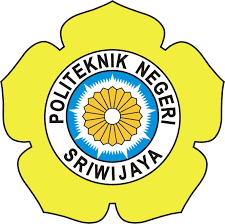 LAPORAN AKHIRLaporan Akhir ini Disusun sebagai Salah Satu Syarat Menyelesaikan Pendidikan Diploma III Pada Jurusan / Program Studi Akuntansi Oleh :HERLIS MELFILINA0615 3050 1052POLITEKNIK NEGERI SRIWIJAYAPALEMBANG2018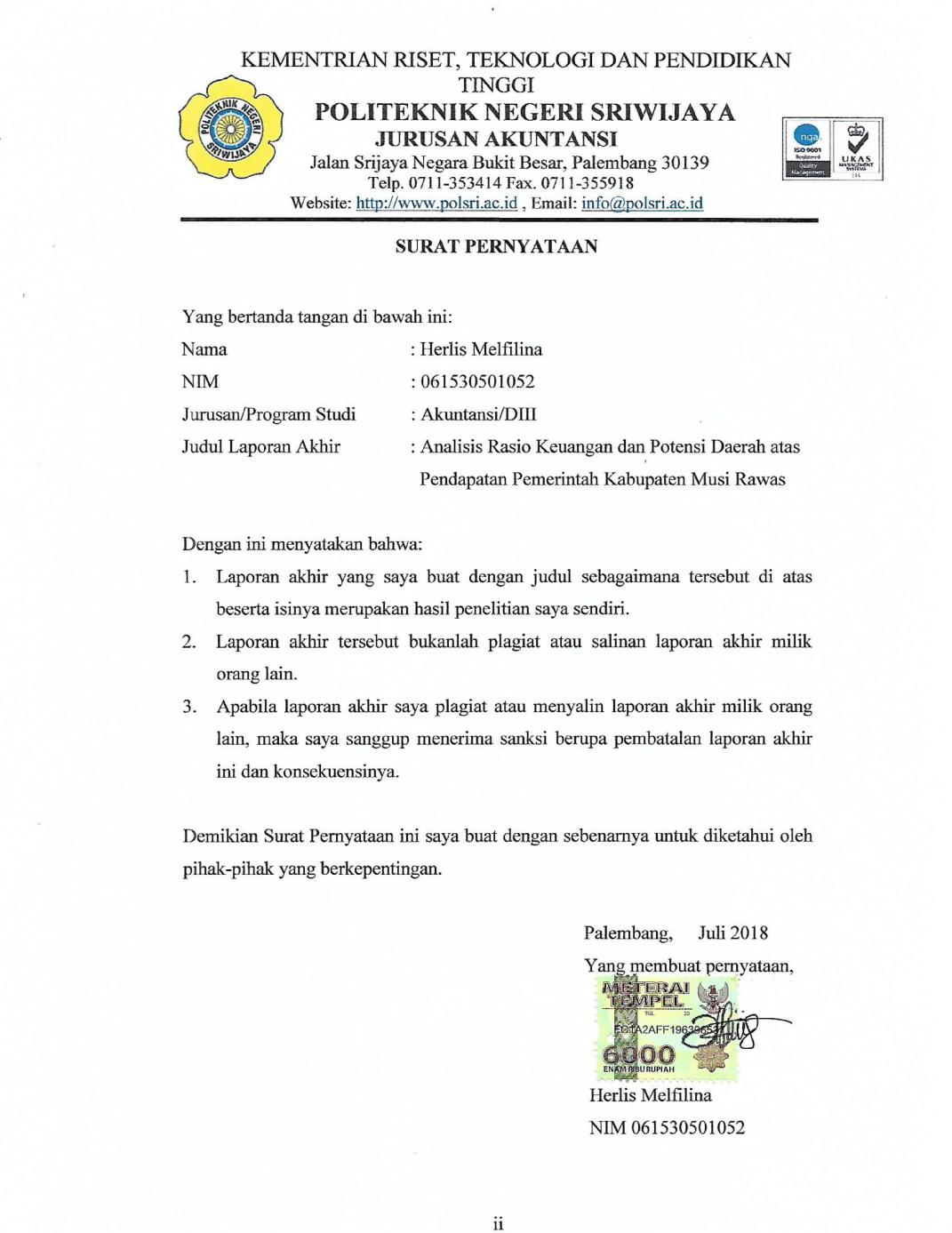 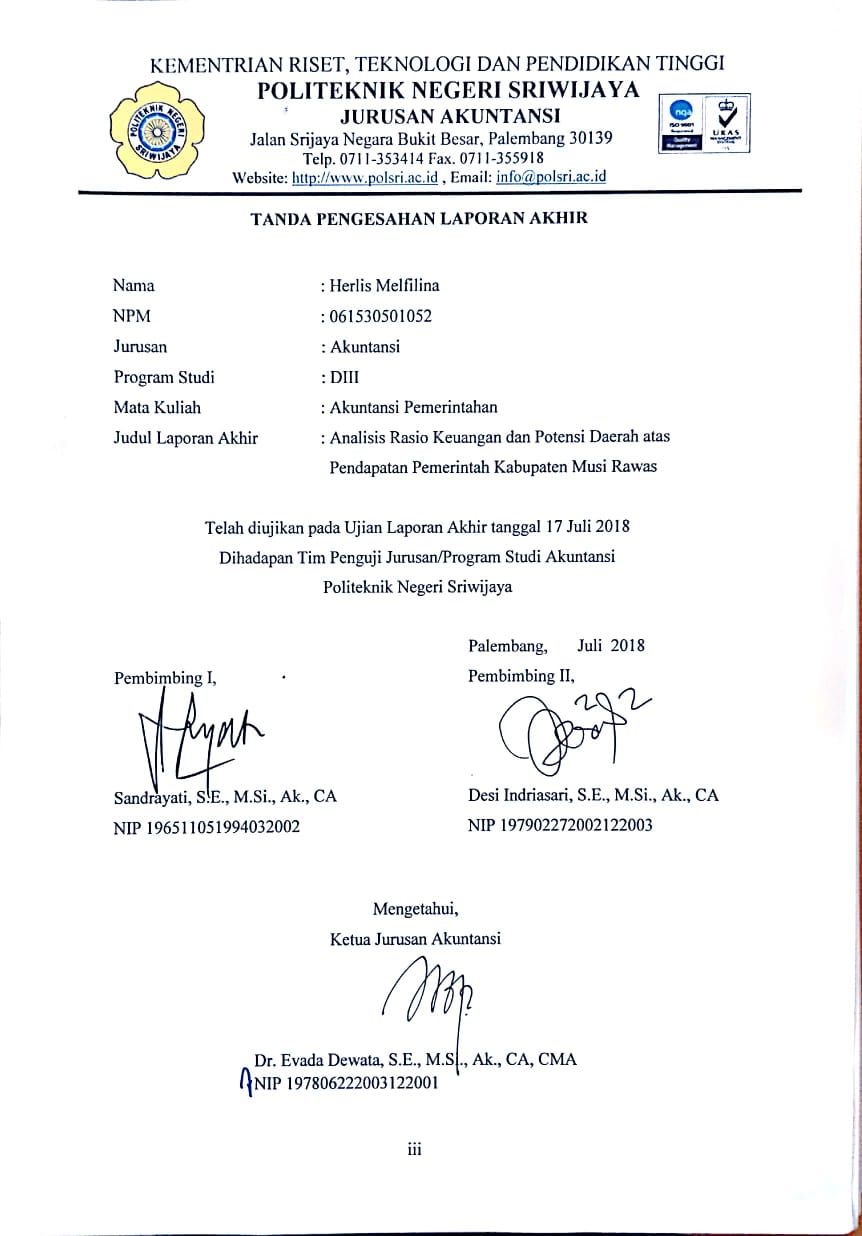 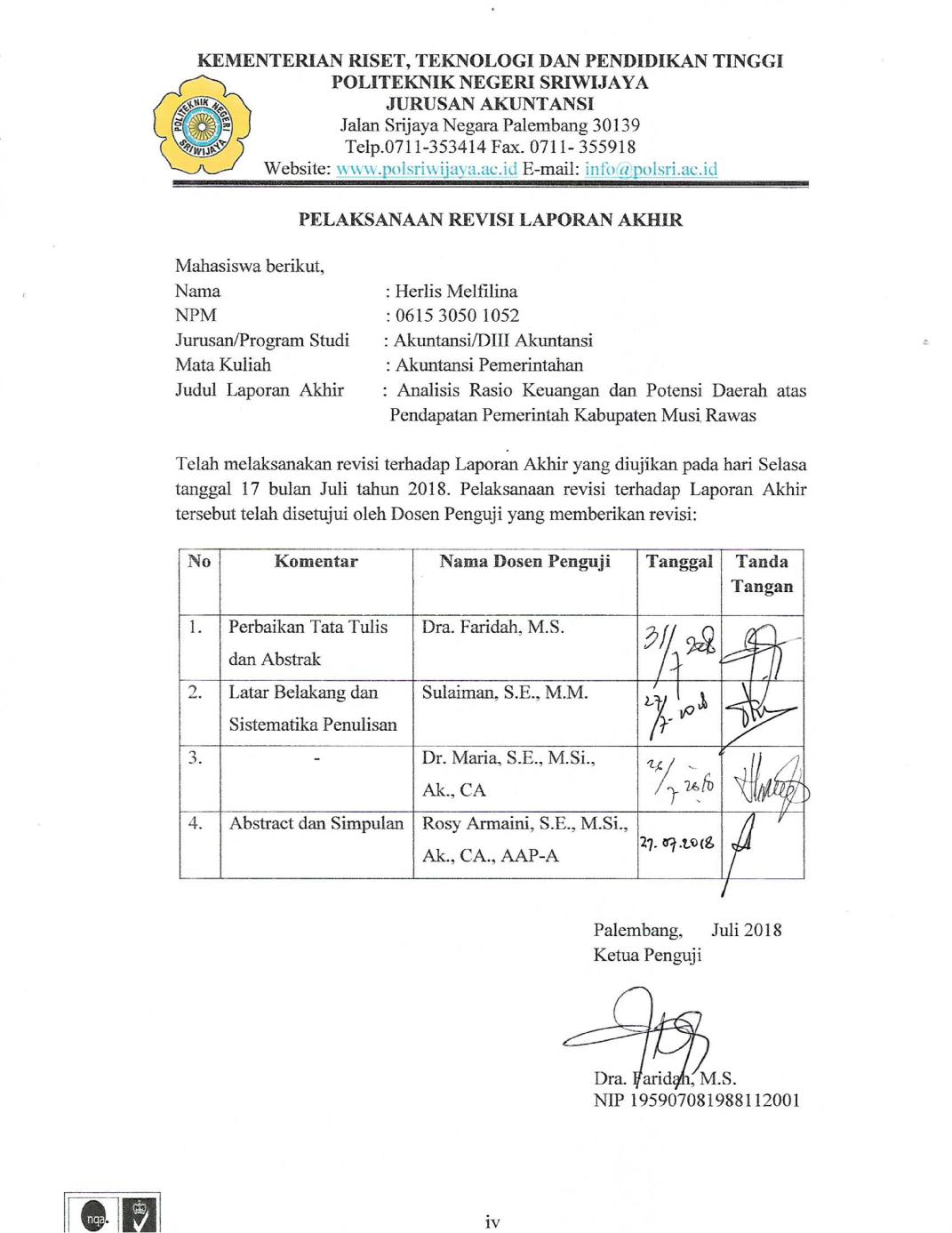 MOTTO:“The person who makes a success of living is the ones who sees his goal steadily and aims for it unswervingly. That is dedication” (Cecil B. DeMille)“Dan mintalah pertolongan dengan sabar dan shalat”(Q.S Al-Baqarah: 45)“Do’a dan usaha yang dilakukan dengan maksimal dapat mengubah sesuatu yang tak mungkin menjadi kenyataan”(Penulis)Ku Persembahkan Kepada:Kedua orang tuaku tercintaKedua saudaraku tersayangKeluarga BesarkuSahabat terbaikku “Sejujuran12” dan  	“Kalong”Teman-teman seperjuangan di kelas 	6AEAlmamaterkuABSTRAKANALISIS RASIO KEUANGAN DAN POTENSI DAERAH ATAS PENDAPATAN PEMERINTAH KABUPATEN MUSI RAWASHerlis Melfilina, 2018 (xiii+89)E-mail: herlismelfilina@yahoo.comTujuan penulisan laporan akhir ini adalah untuk mengetahui kemampuan keuangan Pemerintah Kabupaten Musi Rawas atas pendapatan menggunakan rasio keuangan dan potensi daerah yang meliputi pajak daerah dan retribusi daerah. Data yang didapatkan penulis untuk meyelesaikan laporan akhir ini berupa Laporan Realisasi Anggaran, Neraca, Dana Bagi Hasil Dana Reboisasi, dan Penerimaan Pajak dan Retribusi Daerah untuk tahun 2014, 2015, dan 2016. Metode yang digunakan dalam pengumpulan data adalah dokumentasi. Setelah dilakukan analisis, dapat diketahui bahwa Pemerintah Kabupaten Musi Rawas belum dapat menjalankan desentralisasi karena berdasarkan analisis rasio keuangan atas pendapatan tingkat kemandirian Pemerintah Kabupaten Musi Rawas tergolong rendah sekali, masih memiliki ketergantungan yang sangat tinggi kepada pemerintah pusat/provinsi serta belum efektif dalam merealisasikan PAD sehingga pajak daerah dan BUMD belum mampu memberikan kontribusi secara maksimal. Namun berdasarkan rasio utang terhadap pendapatan dan DSCR dapat diketahui bahwa pendapatan yang diterima masih dapat menutupi utang dan pemerintah  masih mampu untuk mengembalikan pinjaman. Potensi daerah melalui pajak daerah pada tahun 2016 secara keseluruhan mengalami peningkatan dibandingkan tahun sebelumnya. Kriteria pajak terbelakang menjadi perkembangan dan kriteria pajak potensial menjadi prima. Sedangkan retribusi daerah pada tahun 2016 secara umum mengalami penurunan. Kata Kunci: Rasio Keuangan, Potensi Daerah, Pendapatan Asli Daerah.ABSTRACTTHE ANALYSIS OF FINANCIAL RATIO AND REGIONAL POTENCY TOWARDS THE GOVERNMENT OF MUSI RAWAS INCOMEHerlis Melfilina, 2018 (xiii +89)E-mail: herlismelfilina@yahoo.comThe purpose of this final report is to know financial capability of Musi Rawas district government on income using financial ratio and region potential which covers region tax and retribution. Data obtained by writer to complete this final report are statement of budget realization, balance sheet, revenue sharing fund of reforestation fund, acceptance tax and region retribution on 2014, 2015, and 2016. The method used to collect data is documentation. After doing the  analysis, it can be known that Musi Rawas district government hasn’t operated well-managed decentralization because according to financial ratio analysis of income that Musi Rawas district government independent income is scant, high dependency on provincial/central government also still not effective enough in realizing original local government revenue so that region tax and local government owned enterprises has not been able to gives contribution.  But according to debt ratio toward income and debt-service coverage ratio it is known that accepted income can still cover debt and government capable to return loan. Region potential through region tax on 2016 overall experience development compared to previous year. Tax backward criteria become a development and potential tax criteria become a prime. While region retribution on 2016 generally is undergone slight decline.Key Word: Finantial Ratio, Region Potential, Original Local Government RevenueKATA PENGANTAR	Segala puji dan syukur kepada Allah SWT yang senantiasa melimpahkan rahmat dan  hidayah-Nya sehingga laporan akhir ini dapat diselesaikan tepat pada waktunya. Shalawat dan salam semoga selalu tercurah kepada pembawa cahaya-Nya, Nabi Muhammad SAW dan para sahabat, pengikutnya hingga akhir zaman.	Laporan akhir ini dibuat untuk memenuhi persyaratan menyelesaikan pendidikan Diploma III jurusan Akuntansi Politeknik Negeri Sriwijaya. Judul laporan akhir ini adalah “Analisis Rasio Keuangan dan Potensi Daerah atas Pendapatan Pemerintah Kabupaten Musi Rawas”.	Penulis dalam menyelesaikan laporan akhir ini telah berusaha semaksimal mungkin untuk dapat memberikan yang terbaik, akan tetapi penulis menyadari sepenuhnya bahwa masih banyak kekurangan dalam penulisan laporan akhir ini. Hal ini terjadi karena keterbatasan kemampuan dan pengetahuan yang penulis miliki. Namun berkat bimbingan, petunjuk dan nasihat dari semua pihak, baik secara langsung maupun tidak langsung sehingga laporan akhir ini dapat terselesaikan. Oleh karena itu, penulis ingin menyampaikan ucapan terima kasih kepada:Bapak Dr. Ing. Ahmad Taqwa, M.T. selaku Direktur Politeknik Negeri Sriwijaya Palembang.Ibu Dr. Evada Dewata, S.E., M.Si., Ak., CA., CMA. selaku Ketua Jurusan Akuntansi Politeknik Negeri Sriwijaya Palembang.Ibu Yuliana Sari, S.E., MBA., Ak. selaku Sekretaris Jurusan Akuntansi Politeknik Negeri Sriwijaya Palembang.Ibu Sandrayati, S.E., M.Si., Ak., CA. selaku Dosen Pembimbing I yang telah memberikan bimbingan dan saran yang berguna dalam menyelesaikan laporan akhir ini.Ibu Desi Indriasari, S.E., M.Si., Ak., CA. selaku Dosen Pembimbing II yang telah memberikan bimbingan dan saran yang berguna dalam menyelesaikan laporan akhir ini.Bapak dan Ibu Dosen serta para staf Jurusan Akuntansi Politeknik Negeri Sriwijaya Palembang yang telah mendidik dan membimbing penulis selama proses belajar mengajar.Pemerintah Kabupaten Musi Rawas yang telah mengizinkan dan membantu dalam pengambilan data untuk laporan akhir ini.Semua teman-teman seperjuangan Jurusan Akuntansi Politeknik Negeri Sriwijaya Angkatan 2015 terutama kelas 6 AE.Semua pihak yang ikut berperan dalam penulisan laporan akhir ini yang tidak dapat disebutkan satu persatu.Penulis menyadari sepenuhnya kesempurnaan hanya milik Allah SWT. Laporan Akhir ini mungkin masih jauh dari kata sempurna. Untuk itu segala kritik dan saran yang bersifat membangun akan penulis terima dengan kerendahan hati. Semoga Laporan Akhir ini dapat bermanfaat bagi semua pihak, serta dapat dijadikan referensi untuk penulisan selanjutnya.       	Palembang,  Juli 2018PenulisDAFTAR ISIHalamanHALAMAN JUDUL		iHALAMAN PERNYATAAN LAPORAN AKHIR		iiHALAMAN PENGESAHAN LAPORAN AKHIR		iiiHALAMAN PELAKSANAAN REVISI LAPORAN AKHIR		ivHALAMAN MOTTO DAN PERSEMBAHAN		vABSTRAK		viABSTRACK		viiKATA PENGANTAR	     viiiDAFTAR ISI		xDAFTAR TABEL		xiiDAFTAR LAMPIRAN	     xiiiBAB 1	PENDAHULUAN1.1 Latar Belakang Masalah		11.2 Perumusan Masalah		61.3 Ruang Lingkup Pembahasan		61.4 Tujuan dan Manfaat Penulisan		7	                  1.4.1 Tujuan Penulisan		7      1.4.2 Manfaat Penulisan		71.5 Metode Pengumpulan Data		8      1.5.1 Teknik Pengumpulan Data		8      1.5.2 Jenis dan Sumber Data		91.6 Sistematika Penulisan		10BAB II	TINJAUAN PUSTAKA	2.1 Pelaporan Keuangan Pemerintah		12	      2.1.1 Pengertian Laporan Keuangan Pemerintah		12	      2.1.2 Tujuan Pelaporan Keuangan Pemerintah		12	      2.1.3 Jenis Laporan Keuangan Pemerintah		13	2.2 Pendapatan Pemerintah Daerah		14	      2.2.1 Pengertian Pendapatan Pemerintah Daerah		14	      2.2.2 Jenis Pendapatan Pemerintah Daerah		14	2.3 Analisis Laporan Keuangan		18	       2.3.1 Pengertian Analisis Laporan Keuangan		18	       2.3.2 Tujuan Analisis Laporan Keuangan		18	       2.3.3 Teknik Analisis Laporan Keuangan		18	2.4 Analisis Pendapatan Daerah		19	       2.4.1 Analisis Rasio Keuangan		20	       2.4.2 Analisis Potensi Pendapatan Asli Daerah		26BAB III	GAMBARAN UMUM KABUPATEN MUSI RAWAS	3.1	Sejarah Singkat Kabupaten Musi Rawas		28	3.2	Visi dan Misi Kabupaten Musi Rawas		293.3	Sejarah Singkat Badan Pengelola Keuangan dan Aset 	Daerah (BPKAD) Kabupaten Musi Rawas		29	3.4	Visi dan Misi Badan Pengelola Keuangan dan Aset		Daerah (BPKAD) Kabupaten Musi Rawas		30	3.5	Struktur Organisasi Dan Uraian Tugas		31		3.5.1 Struktur Organisasi		31		3.5.2 Uraian Tugas		32	3.6	Laporan Keuangan		38BAB IV	PEMBAHASAN	4.1 Analisis Pertumbuhan Pendapatan Laporan Realisasi Anggaran	53	4.2 Analisis Rasio Keuangan		55	      4.2.1 Rasio Kemandirian Keuangan Daerah		55	      4.2.2 Rasio Ketergantungan Keuangan Daerah		58		      4.2.3 Derajat Desentralisasi		60	      4.2.4 Rasio Efektivitas PAD		62	      4.2.5 Rasio Efektivitas Pajak Daerah		64	      4.2.6 Derajat Kontribusi BUMD		66                       4.2.7 Rasio Kemampuan Mengembalikan Pinjaman 	(Debt Service Coverage Ratio)		67                       4.2.8 Rasio Utang Terhadap Pendapatan Daerah		694.3 Analisis Potensi Pendapatan Asli Daerah		70                       4.3.1 Pajak Daerah		71                       4.3.2 Retribusi Daerah		83BAB V	SIMPULAN DAN SARAN	5.1 Simpulan		88	5.2 Saran		89DAFTAR PUSTAKALAMPIRANDAFTAR TABELTabel								                     HalamanJumlah Pendapatan Pemerintah Kabupaten Musi Rawas Tahun 2014-2016		4Jumlah PAD dan Pendapatan Transfer Pemerintah Kabupaten             Musi Rawas Tahun 2014-2016		52.1       Tingkat Kemandirian Dan Kemampuan Keuangan Daerah		212.2       Pola Hubungan Dan Tingkat Kemandirian Daerah		222.3       Kriteria Penilaian Ketergantungan Keuangan Daerah		232.4       Kriteria Penilaian Derajat Desentralisasi		232.5       Standar Rasio Efektivitas PAD		242.6       Matriks Potensi Pajak Dan Retribusi Daerah		273.1       Laporan Realisasi Anggaran Tahun 2014-2016		383.2       Neraca Per 31 Desember 2014-2016		443.3       Dana Reboisasi Tahun 2014-2016		503.4	Penerimaan Pajak Dan Retribusi Pemerintah Tahun 2014-2016		514.1	Laporan Perbandingan Tahun 2014-2015		534.2	Laporan Perbandingan Tahun 2015-2016		544.3	Rekapitulasi Rasio Kemandirian		564.4	Rekapitulasi Rasio Ketergantungan Daerah		594.5	Rekapitulasi Rasio Desentralisasi		614.6	Rekapitulasi Efektivitas PAD		634.7	Rekapitulasi Efektifitas Pajak Daerah		644.8	Rekapitulasi Derajat Kontribusi BUMD		664.9	Rekapitulasi DSCR		684.10	Rekapitulasi Utang Terhadap Pendapatan		694.11	Rekapitulasi Potensi PAD melalui Pajak Daerah Tahun 2015-2016		814.12	Rekapitulasi Potensi PAD melalui Retribusi Daerah Tahun 	2015-2016	86DAFTAR LAMPIRANLampiran:1. Surat Permohonan Izin Pengambilan Data Laporan Akhir2. Surat Pengantar Pengambilan Data Laporan Akhir3. Surat Balasan Pengambilan Data dari Pemerintah Kabupaten Musi Rawas4. Surat Kesepakatan Bimbingan Laporan Akhir Pembimbing I5. Surat Kesepakatan Bimbingan Laporan Akhir Pembimbing II6. Kartu Konsultasi Bimbingan Laporan Akhir Pembimbing I7. Kartu Konsultasi Bimbingan Laporan Akhir Pembimbing II8. Kartu Kunjungan Mahasiswa